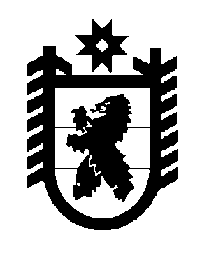 Российская Федерация Республика Карелия    ПРАВИТЕЛЬСТВО РЕСПУБЛИКИ КАРЕЛИЯРАСПОРЯЖЕНИЕот  21 января 2019 года № 27р-Пг. Петрозаводск 	 Внести в Перечень государственных услуг, предоставление которых организуется в многофункциональных центрах предоставления государственных и муниципальных услуг в Республике Карелия, утвержденный распоряжением Правительства Республики Карелия                      от 21 августа 2012 года № 521р-П (Собрание законодательства Республики Карелия,  2012, № 8, ст. 1515; 2013, № 2, ст. 290; № 4, ст. 677; 2014, № 1,                  ст. 82; № 3, ст. 463; № 4, ст. 668; 2015, № 2, ст. 275; № 7, ст. 1411; № 10,                   ст. 2040; 2016, № 3, ст. 573; 2017, № 1, ст. 106; № 12, ст. 2532; 2018, № 2,                     ст. 344; № 4, ст. 834; № 8, ст. 1706), с изменениями, внесенными распоряжением Правительства Республики Карелия от 26 ноября 2018 года № 741р-П,  следующие изменения:пункт 31 изложить в следующей редакции:пункты 89 – 90 изложить в следующей редакции:дополнить пунктами 96.1 – 96.4 следующего содержания:           Глава Республики Карелия                                                              А.О. Парфенчиков«31.Оказание государственной социальной помощи в форме возмещения расходов стоимости проезда к месту обследования и обратно женщинам из малоимущих семей (одиноко проживающим малоимущим женщинам)»;«89.Предоставление единовременной выплаты в случае гибели (смерти), наступившей в период и в связи с привлечением работника добровольной пожарной охраны или добровольного пожарного в установленном порядке к тушению пожаров и (или) проведению аварийно-спасательных работ90.Оказание государственной социальной помощи в форме компенсации расходов на оплату стоимости путевки, приобретенной родителями (законными представителями) для ребенка самостоятельно»;«96.1. Предоставление выплаты денежных средств на содержание детей-сирот, детей, оставшихся без попечения родителей, детей, находящихся под опекой, попечительством, в приемных семьях, в семьях патронатных воспитателей  96.2.Предоставление ежемесячного вознаграждения за воспитание ребенка96.3.Предоставление ежемесячной выплаты денежных средств на содержание лиц, достигших совершеннолетия (но не более 23 лет), из числа детей-сирот, детей, оставшихся без попечения родителей, продолжающих обучение в общеобразовательной организации по общеобразовательной программе и проживающих в семье бывшего опекуна (попечителя),  приемного родителя, патронатного воспитателя  96.4.Предоставление ежегодной денежной выплаты родителям погибших (умерших) военнослужащих».